SCENARIUSZ ZAJĘĆ Z OKAZJI ŚWIĘTA NIEPODLEGŁOŚCI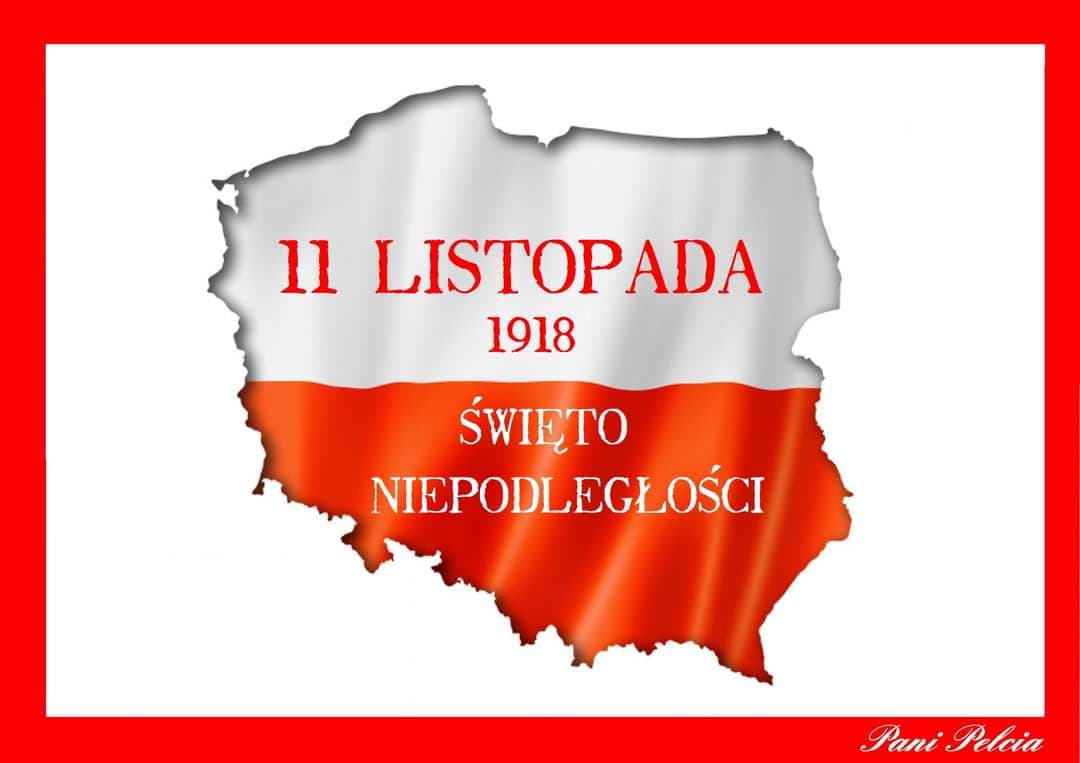 TEMAT ZAJĘĆ: 11 listopada–  rocznica odzyskania przez Polskę niepodległości.Cele ogólne:- rozbudzanie zainteresowania dzieci dziejami Polski i Polaków- kształtowanie poczucia tożsamości narodowej, dumy z bycia PolakiemCele szczegółowe (dziecko):- poznaje wydarzenia historyczne dotyczące dziejów odzyskania przez Polskę niepodległości- poznaje ważną postać historyczną – Józefa Piłsudskiego- rozumie pojęcia: ojczyzna, wolność, niepodległość- zna polskie symbole narodowe: flagę, godło, hymn- śpiewa hymn państwowy i zachowuje odpowiednią postawę podczas jego śpiewania- wykonuje z papieru flagę PolskiPRZEBIEG:Recytacja przez N. wiersza L. Wiszniewskiego„11 LISTOPADA”	Dzisiaj wielka jest rocznicaJedenasty ListopadaTym, co zmarli za OjczyznęHołd dziś cała Polska składa.Im to bowiem zawdzięczamywolność, mowę polską w szkole,to, że tylko z ksiąg historiipoznajemy dziś niewolę.Uroczyście biją dzwony,w mieście flagi rozwinięto,i me serce się raduje,że obchodzę Polski święto.Krótka rozmowa na temat treści wiersza i Święta Niepodległości.- O jakim święcie opowiada ten wiersz?- Burza mózgów – Co to znaczy niepodległość?- Dlaczego Polacy musieli odzyskiwać niepodległość?PIOSENKA O NIEPODLEGŁOŚCIhttps://www.youtube.com/watch?v=-mI645aCTgoPrezentacja symboli narodowych.Każdy wolny kraj ma swoje symbole narodowe. Ma je również Polska.- Czy znacie polskie symbole narodowe?Pierwszym z nich jest godło Polski – orzeł biały. Omówienie wyglądu godła, co przedstawia, jakie ma kolory.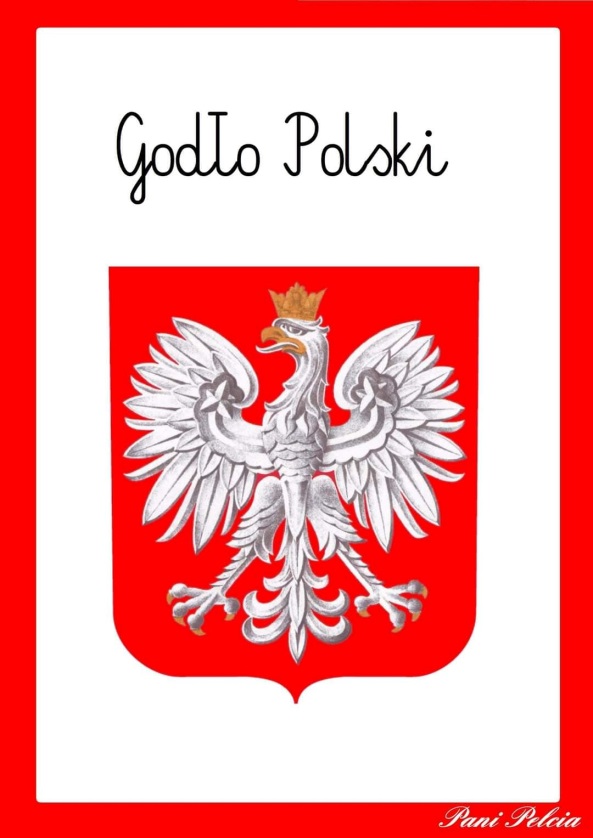 Jaki jest następny symbol?- Tak to flaga, jest biało- czerwona.- Gdzie i kiedy możemy zobaczyć flagę Polski?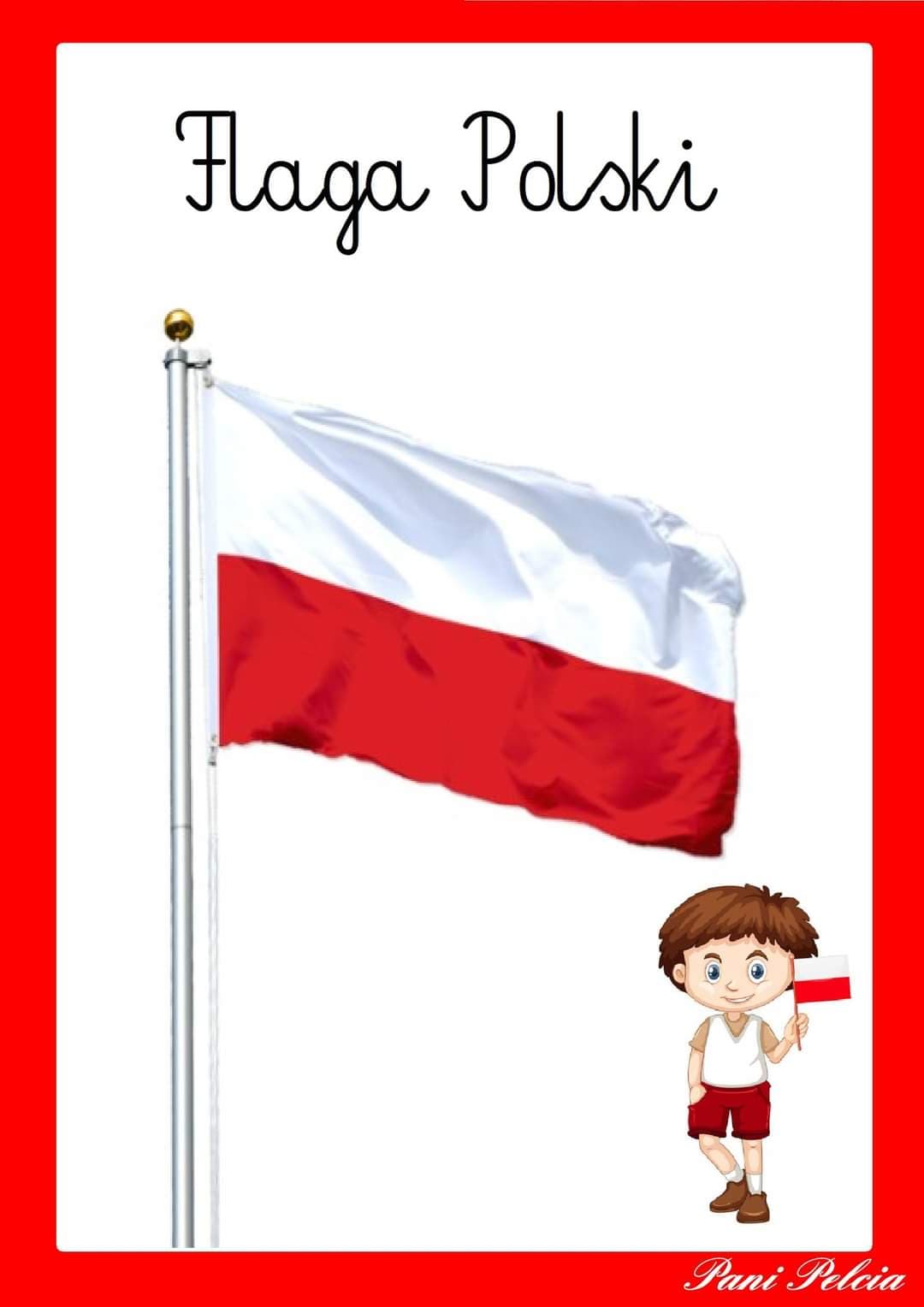 A jaki jest trzeci symbol?- Spróbujemy teraz zaśpiewać nasz hymn narodowy „Mazurek Dąbrowskiego”.- Jak powinniśmy się zachowywać podczas śpiewania hymnu? (postawa stojąca)Nauka słów hymnu narodowego i wspólne śpiewanie.https://www.youtube.com/watch?v=_5VZNXrywoo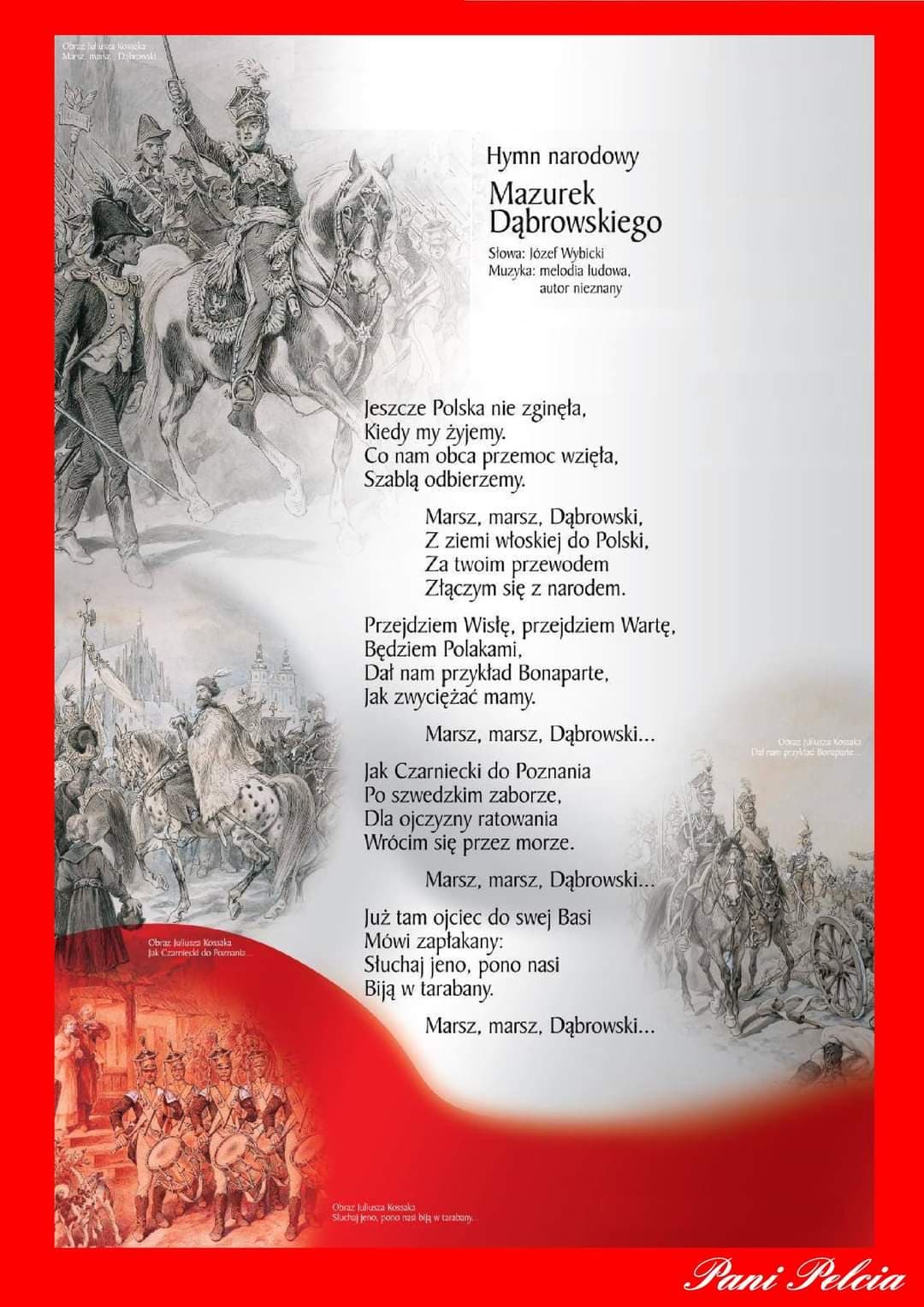 Oglądanie filmu o polskich symbolach narodowych.https://www.youtube.com/watch?v=FJ83BRqFPBANauka wiersza: Katechizm polskiego dziecka.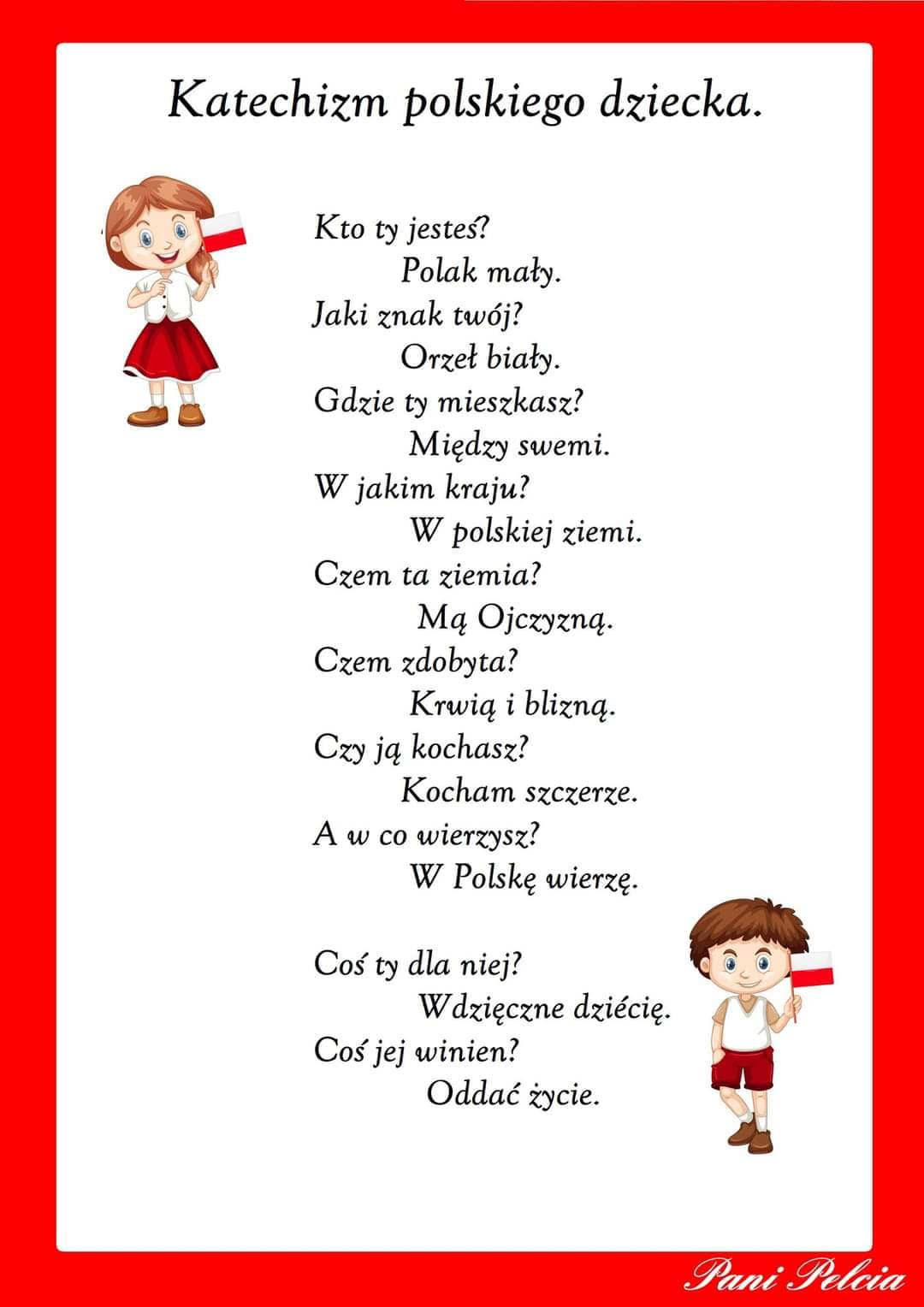 Wykonanie flagi Polski.- Zrobimy teraz flagę naszego kraju.https://www.youtube.com/watch?v=7eRAnfkqQ5I- Co jest nam potrzebne do zrobienia flagi?- Wykonanie flagi przez dzieci z białych i czerwonych pasków papieru, przyklejenie patyczków.
Praca dla chętnych dzieci:Wykonanie godła Polski:https://www.youtube.com/watch?v=72yTr02eJXA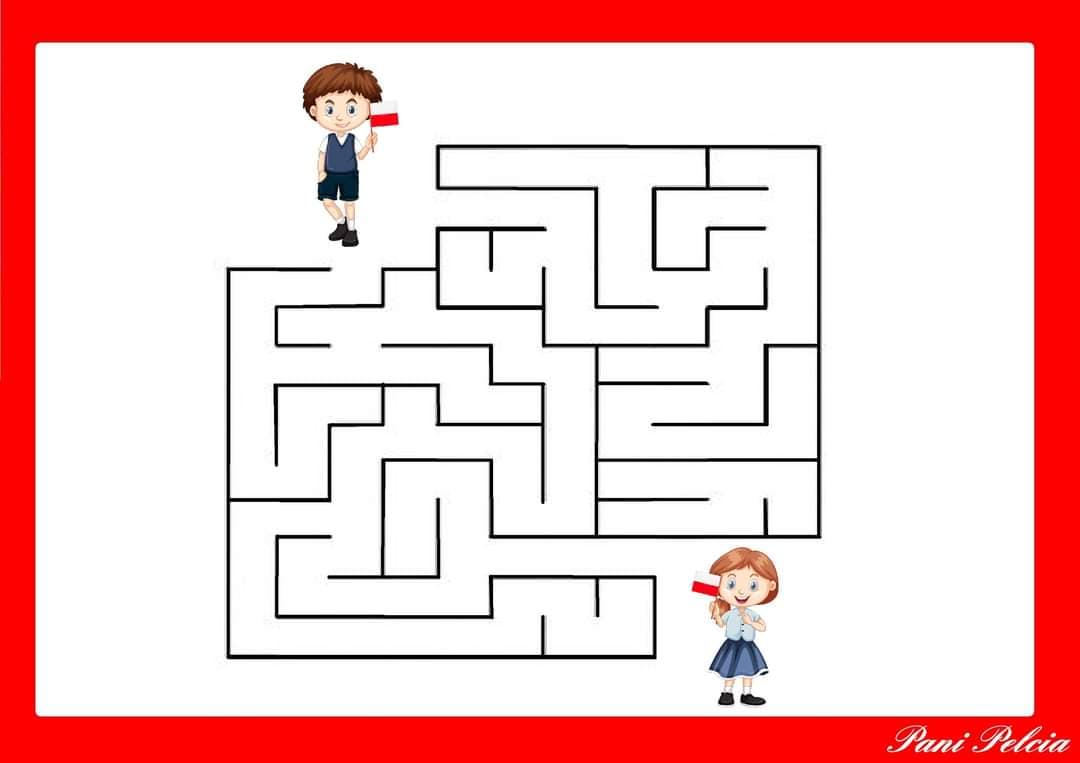 Zakończenie- Piosenka „Jesteśmy Polką i Polakiem”https://www.youtube.com/watch?v=plug6OIrxRM&t=31s